FKB 90 LWCsomagolási egység: 1 darabVálaszték: D
Termékszám: 0152.0026Gyártó: MAICO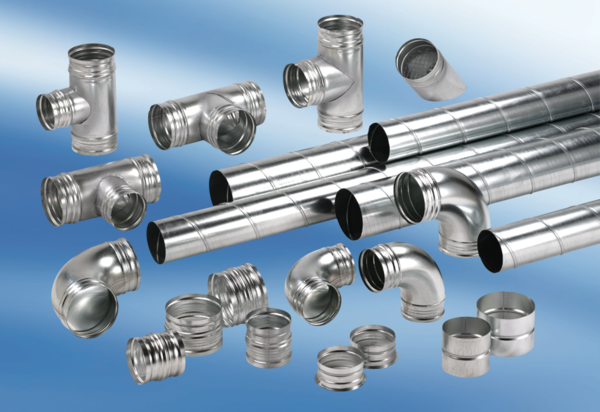 